Муниципальное бюджетное дошкольное образовательное  учреждениедетский сад «Улыбка» г. ВолгодонскаОтчет о проведенных мероприятиях в старшей группе компенсирующейнаправленности для детей с нарушением речи №14 в рамках реализации акции «Внимание, дети».                               Воспитатели: Юдина С.М. –высшая                                                                  квалификационная категория;                                                            Степанько Н. А. – высшая                                                                квалификационная категория.г. Волгодонск, 2021 - 2022 учебный год.В рамках реализации акции «Внимание, дети» в старшей группе компенсирующей направленности  №14 были проведены следующие мероприятия:1.Организованы беседы с воспитанниками: «Где можно играть?», «Мой друг -светофор», «Всем ребятам надо знать как по улице шагать»,  с целью  закрепления представлений детей о безопасном  поведении на улице.2.Проведены инструктажи с воспитанниками: «Личная безопасность на улице», «Правила поведения на улице», «Правила поведения в общественном транспорте», « Правила поведения на железнодорожном транспорте».3.С целью формирования навыков безопасного поведения детей на дороге и улице был обновлен уголок по ПДД «Безопасная дорога».   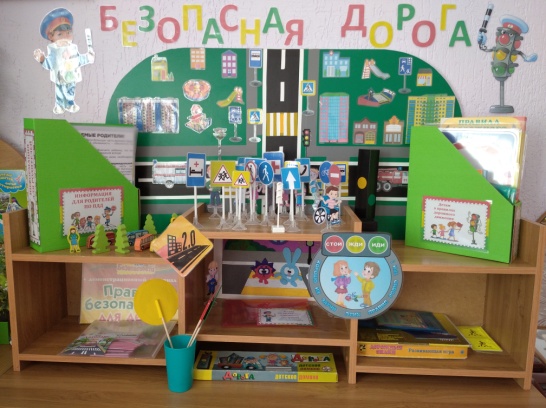 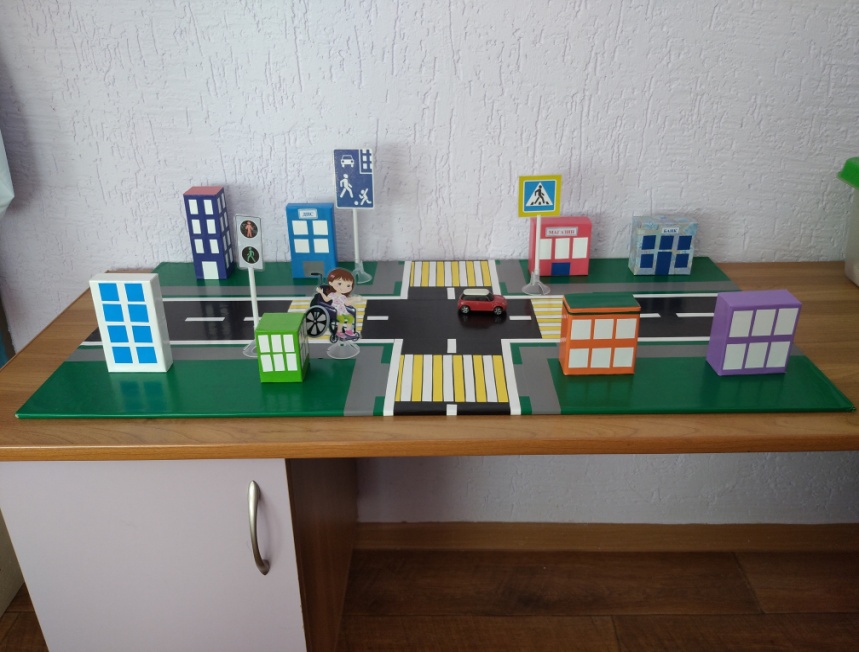 4.Проведена игра-викторина « Правила движения достойны уважения», с целью закрепления знаний детей о правилах дорожного движения в игровой форме.               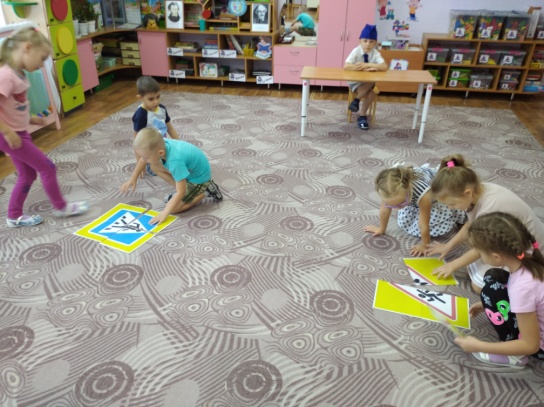 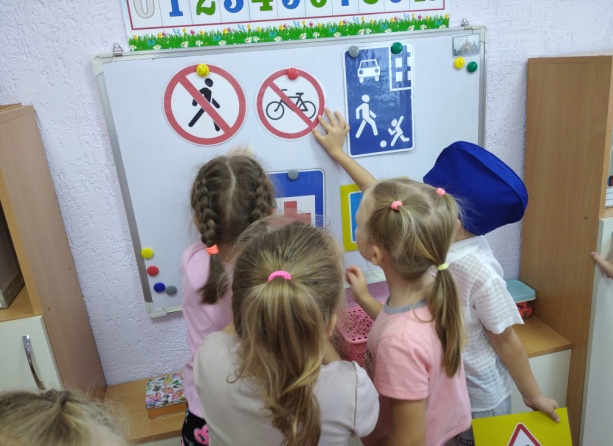 5.Организована и проведена экскурсия к пешеходному переходу по ул. Гагарина с целью закрепления знаний детей о правилах поведения пешеходов.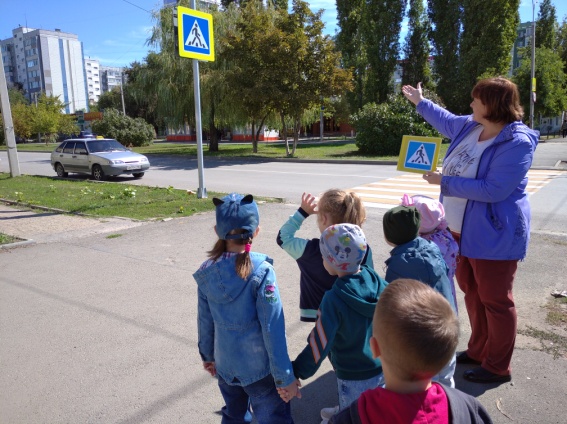 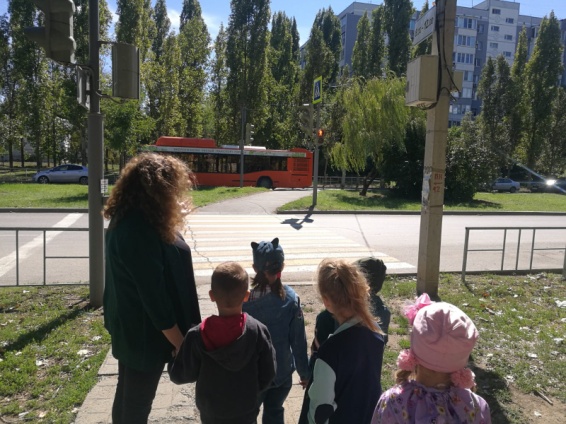 6.Просмотр видеоматериалов с использованием  электронного ресурса проекта « Дорожные ловушки»
7. Проведена Д/и «Собери знак» с целью расширения знаний детей о дорожных знаках 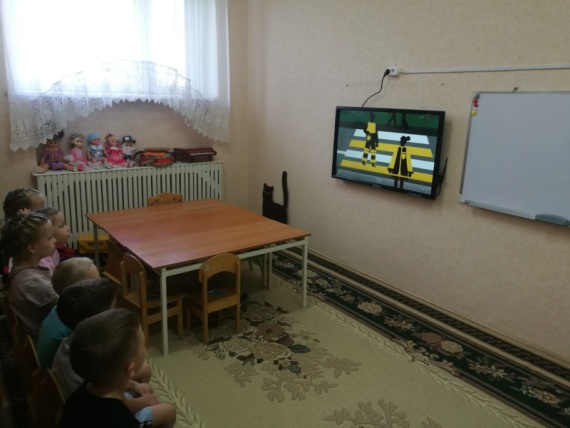 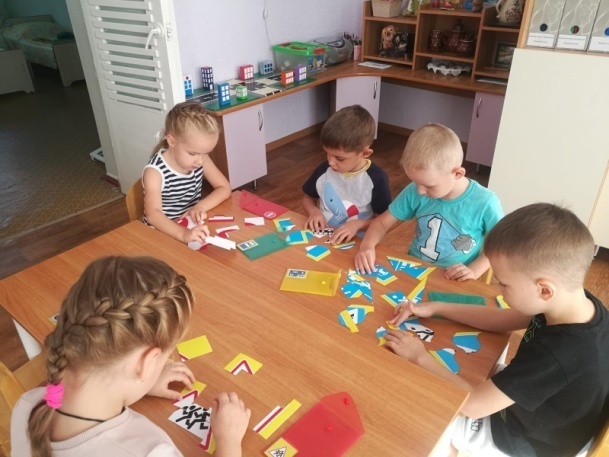 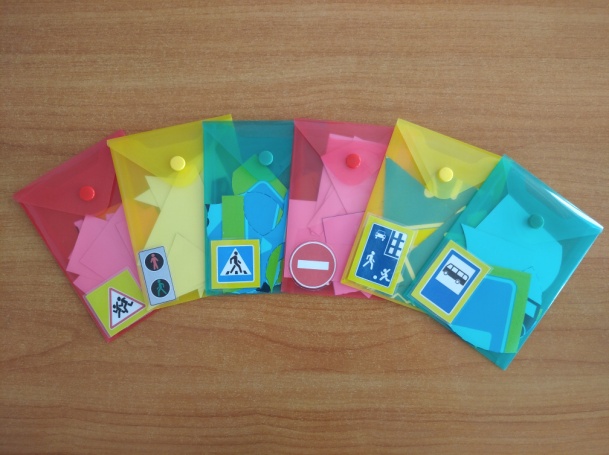 8. Встреча команды ЮПИД с малышами «Нужно слушаться без спора указаний светофора» с целью ознакомления малышей с сигналами светофора.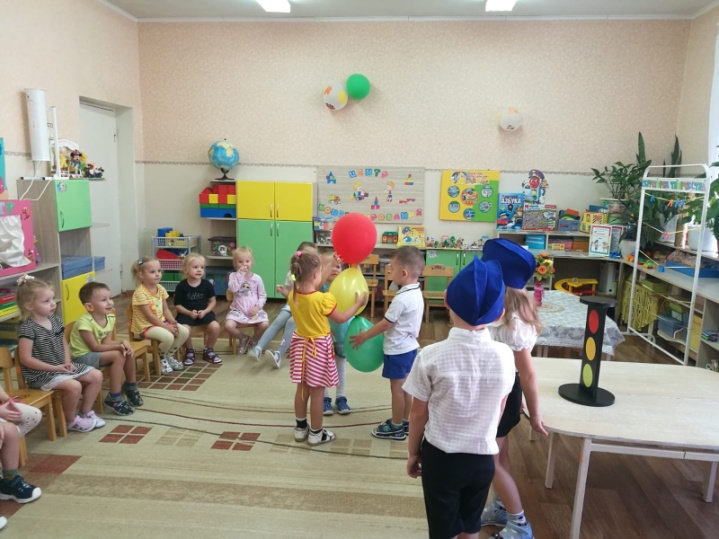 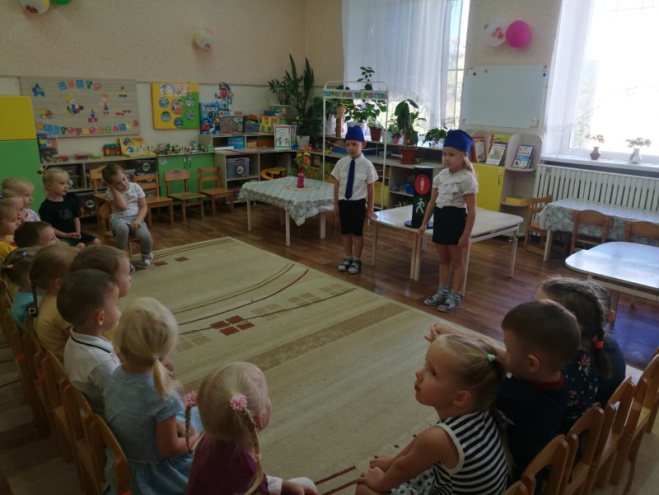 9.Организована информационно-разьяснительная работа  с родителями по привитию навыков безопасного участия в дорожном движении, в том числе дистанционно.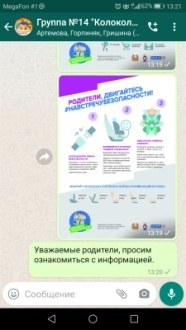 10. Обновлена информация по профилактике детского дорожно-транспортного травматизма на информационном стенде.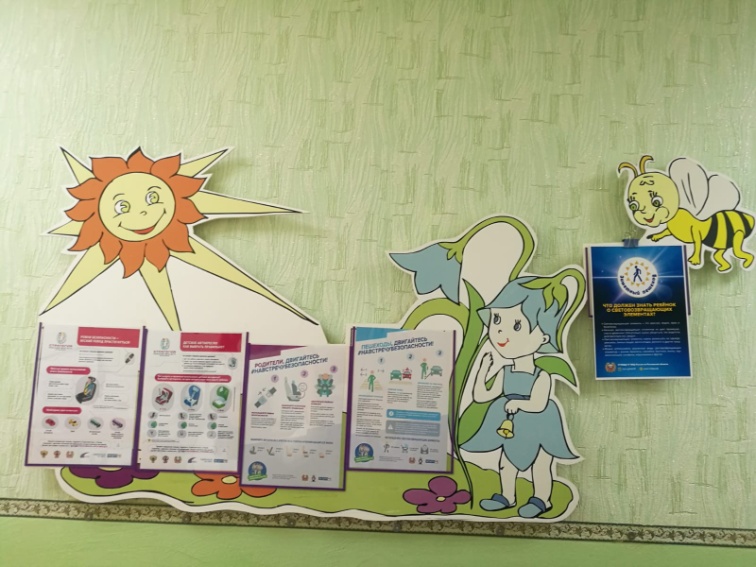 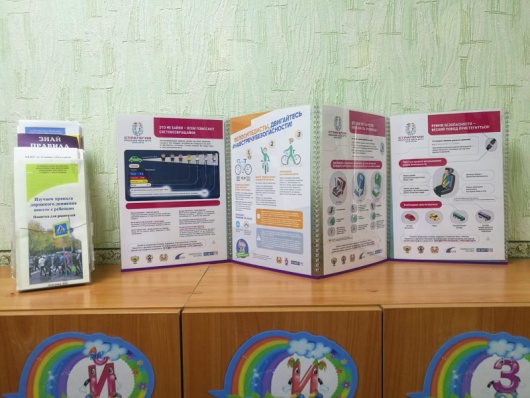 11.Обновлены схемы безопасных маршрутов движения детей «Дом-детский сад-дом» для воспитанников с привлечением родителей.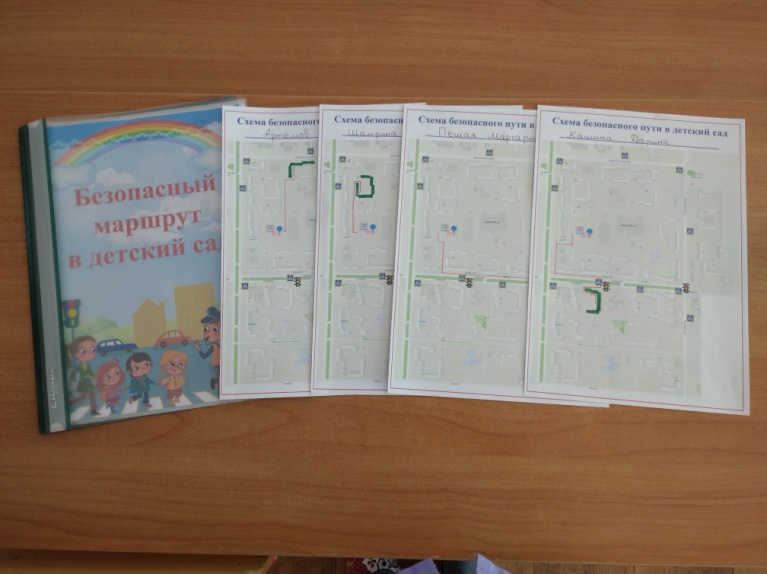 